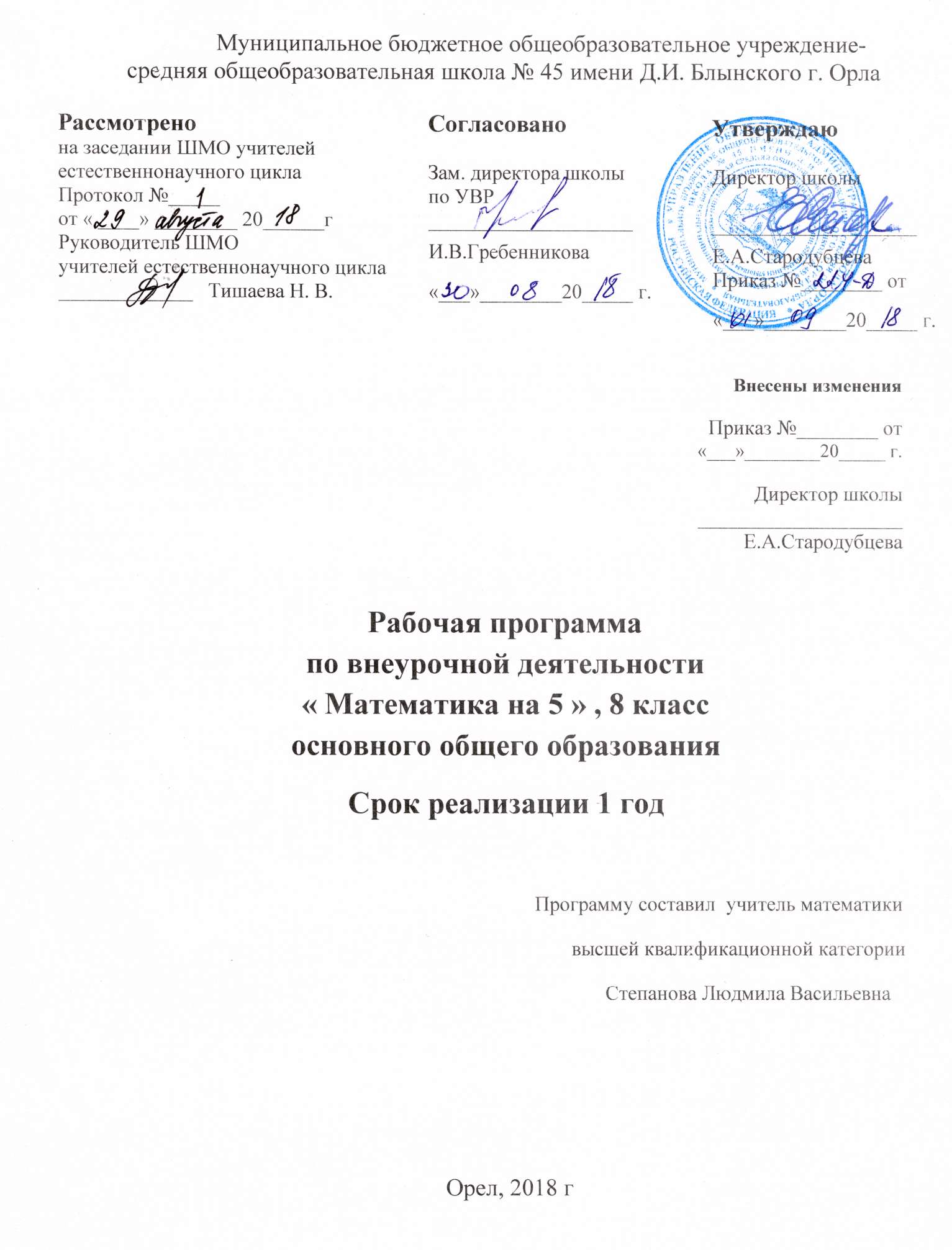 Планируемые результаты освоения программыВнеурочная деятельность по программе «Юный математик» способствует формированию у учащихся личностных, метапредметных и предметных результатов обучения, соответствующих требованиям ФГОС.Личностные результаты: - развитие любознательности, сообразительности при выполнении разнообразных заданий проблемного и эвристического характера;- готовность и способность обучающихся к саморазвитию;- развитие внимательности, настойчивости, целеустремленности, умения преодолевать трудности;- воспитание чувства справедливости, ответственности;- формирование творческого мышления.	Метапредметные результаты:                  - сравнение разных приемов действий, выбор удобных способов для выполнения конкретного задания;  - умение высказывать свое предположение (версию) на основе работы с иллюстрацией, работать по предложенному учителем плану;- моделирование в процессе совместного обсуждения алгоритм решения различных заданий, использовать его в ходе самостоятельной работы;- поиск и выбор необходимой информации, содержащейся в тексте задачи, на рисунке или в таблице, для ответа на заданные вопросы;- умение донести свою позицию до других; оформлять свою мысль в устной и письменной речи.Предметные результаты:- умение описывать признаки предметов и узнавать предметы по их признакам;- формирование механизмов мышления, характерных для математической деятельности;- осознание значения математики для повседневной жизни человека;- использование приобретенных математических знаний для описания и объяснения окружающих предметов;- умение строить алгоритмы, исследовать, распознавать и изображать геометрические фигуры, работать с таблицами, схемами, графиками и диаграммами, цепочками, представлять, анализировать и интерпретировать данные;- умение решать текстовые задачи арифметическим способом и с помощью уравнений, решать простейшие комбинаторные задачи перебором возможных вариантов.Содержание программы.6 классЧисла и вычисления. Число Шахерезады. Признаки делимости на 4,7,8,11,13,16. Как и зачем были изобретены десятичные дроби? Действия с десятичными дробями. Денежные системы мер различных народов.Отношения и пропорции. Что такое отношения? Практическое применение пропорций и отношений. Золотое сечение. Некоторые свойства пропорций.Геометрическая мозаика. Простейшие геометрические фигуры. Головоломка Пифагора. Колумбово яйцо. Геометрические построения с помощью циркуля.Мир рациональных чисел. История возникновения отрицательных чисел. Рациональные числа. Модуль числа и его геометрический смысл. Периодические дроби. Декарт и его роль в математике. Координатная плоскость.Комбинаторные задачи. Перебор возможных вариантов. Дерево возможных вариантов. Составление таблиц.Математика в жизни. Диаграммы в повседневной жизни. Учет расходов семьи на питание. Расчет коммунальных услуг своей семьи. Расчет сметы на ремонт комнаты.Защита проектов.Тематическое планирование курса «Юный математик»№ п/пТема Количество часов1Числа и вычисления82Отношения и пропорции53Геометрическая мозаика44Мир рациональных чисел75Комбинаторные задачи46Математика в жизни47Защита проектов2Итого:Итого:34 часа